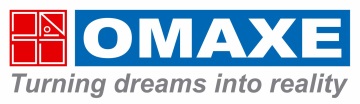 होली बैस में जमकर झूमा फरीदाबाद• ओमैक्स ग्रुप ने  वर्ल्ड स्ट्रीट में होली बैस का आयोजन किया, हजारों की संख्या में जुटे लोग• बृज के कलाकारों, कवि शम्भू शिखर और हास्य कलाकार राजा रेंचो ने समा बांधाफरीदाबाद,2 मार्च 2020:  फाग्गुन आते ही जहां मौसम करवट बदलने लगता है, उसके साथ लोगों में होली की खुमारी छाने लगती है। इस खुमारी को मस्ती के सराबोर में डूबाने के लिए ओमैक्स ग्रुप सेक्टर 79  स्थित वर्ल्ड स्ट्रीट में रंगारंग होली बैस का आयोजन किया। जहां लोगों ने जमकर मस्ती की। इस आयोजन में पारंपरिक संस्कृति के विभिन्न रुप देखे गए। जिसका उद्देश आपस भाईचारा को बढ़ाने का था। इसमें वर्ल्ड स्ट्रीट के निवेशक, दुकानदार व आसपास के युवा, महिलाएं, बच्चे, बुजुर्ग ने पूरी मस्ती की।कार्यक्रम में श्री राजेश नगर विधायक तीगांव, श्री नरेंद्र गुप्ता विधायक फरीदाबाद, श्री नयन पाल रावत विधायक प्रिथाला, श्री रोहतास गोयल संस्थापक ओमैक्स ग्रुप समेत अनेक गणमान्य लोग उपस्थित थे. कार्यक्रम में जाने माने कवि शम्भू शिखर का काव्यपाठ अपने आप में अनूठा रहा. इसके साथ हास्य कलाकार राजा रेंचो का  मंच में आकर सभी को हँसाना भी कार्यक्रम का आकर्षण रहा. बृज के लोकप्रिय कलाकार भी कार्यक्रम में आये और अपने मयूर नृत्य, फूलों की होली और लठमार होली की प्रस्तुति से वहां  उपस्थित होली प्रेमी जनता को झूमने पर मजबूर किया. बचारी से आया ढोल भी आकर्षण का केंद्र रहा. इसके साथ साथ भांगड़ा, नगाड़ा, टनोरा डांस, बॉलीवुड  और इंटरनेशनल डांस परफार्मेंस भी सभी के द्वारा पसंद की गई. बच्चों ने बनजी जंपिंग, कार राइड, गन शूटिंग, मैजिशियन, टीम गेम, एयर हॉकी आदि में हिस्सा लिया। वहीं खाने-पीने के स्टॉल लगाएं गए। जहां लोगों ने तरह-तरह के व्यजंनों का स्वाद चखा। देर शाम तक आयोजन में काफी संख्या में लोग उपस्थित होते रहे।ओमैक्स के बिज़नेस हेड सुरेन गोयल ने कहा:“मैं सभी उपस्थित निवेशकों और उनके परिवार का आभारी हूं जो हमारे साथ होली मनाने के लिए वर्ल्ड स्ट्रीट पर एकत्रित हुए हैं। न सिर्फ खरीदारी के लिए बल्कि दुनिया भर की विभिन्न संस्कृतियों का अनुभव करने के लिए लोग यहाँ आये, ये हमारा प्रयास हैं। होली का उत्सव उसी दिशा में एक कदम है।यहां उपस्थित लोगों ने होली बैस कार्यक्रम को काफी सराहा और कहा कि ऐसे आयोजन शहर को अलग पहचान दिलाते हैं। यहां पर हर तरह के आयोजन आकर्षण का केन्द्र रहे। बच्चों ने भी खूब जमकर मस्ती की। ओमैक्स ग्रुप के ऐसे आयोजन से निश्चित तौर शहर के लोगों में भाईचारा का संदेश दिया।